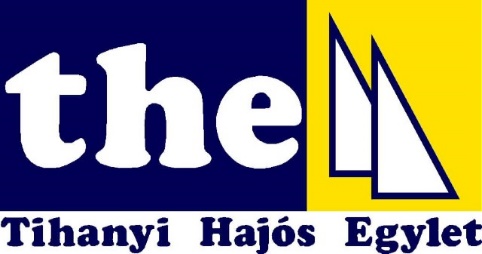 VersenykiírásOptimist CsapatbajnokságVerseny időpontja: 2018 Augusztus 15-17.
Helyszín: Tihanyi Hajós Egylet, Kenderföld utca 19, Tihany, 8237Felelős rendező: Rutai AndreaSzabályokA versenyt „A Vitorlázás Versenyszabályai 2017-2020”-ban meghatározott szabályok szerint rendezik, beleértve a „D2 függeléket, a Csapatverseny Szabályait. Ha a nyelvek között ellentmondás van, úgy az angol nyelvű szöveg az irányadó. HirdetésekA hajók kötelezhetők, hogy a rendező szervezet által választott és biztosított hirdetést megjelenítsék. Ha ezt a szabályt megsértik, a World Sailing 20.9.2. rendelkezése alkalmazandó. [DP] Jogosultság és nevezésA versenyen az Optimist osztály hajói indulhatnak. A jogosult hajók a mbeliczay@gmail.com címen nevezhetnek Augusztus 14-ig a csapat nevének és tagjainak megadásával. Késői nevezések csak a rendezőség jóváhagyásával kerülhetnek elfogadásra. Nevezési díj 5000 Ft/fő. CsapatokMinden csapat 4 hajóból áll, de lehet egy fő csere is. A csapatokon belül korlátlan számú cserelehetőség van. A csapatok 4-4 hajóval versenyeznek egymás ellen. Minden csapat hajónként 3 matricát fog kapni, amelyeket a hajó két oldalára és a hajó tükrére kell felhelyezni. VersenyprogramAugusztus 17-én az utolsó lehetséges figyelmeztető jelzés időpontja 17:00. BiztosításNevezéskor minden hajónak be kell mutatnia az érvényes felelősségbiztosítását. VersenyutasításA versenyutasítás a nevezéskor lesz elérhető a versenyirodán és a hirdetőtáblán. A verseny formátuma és a futamok száma a nevezettek számától és az időjárás előrejelzéstől függően kerül eldöntésre. A tervezett formátum egy- vagy két körmérkőzést és egy vagy két kieséses szakaszt tartalmaz. A rendezőség egy következő versenyszakasz javára befejezheti a körmérkőzést. Versenypálya A pálya helyszíne a kikötő előtt lesz közel a parthoz. A tervezett pálya egy jobbos kör, ahogy az alábbi ábrán látszik: 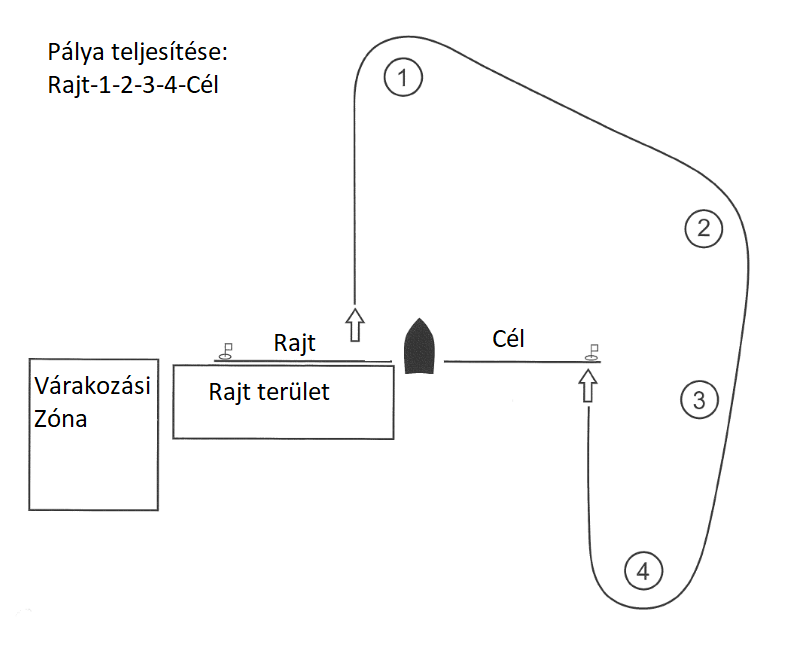 A versenyen más pálya is használható, amely a hirdetőtáblán kerül közlésre. A futam hosszát a rendezőség 12-15 percesre tervezi. Versenyzők tájékoztatásaParton a versenyzőket a hirdetőtáblán, valamint a kormányosi értekezleteken tájékoztatják. Vízen a csapatvezetőkön keresztül tájékoztatják a csapatokat. RajtRajteljárásVisszahívás: csak egyéni visszahívást alkalmaz a rendezőség az RRS 29.1 szerint, a versenyvezetőség „X” lobogót tűz ki, maximum 2 percig a rajtjelzés után. Ez megváltoztatja az RRS 29.1 pontját. A rajtjelzést követő 2 perc eltelte után rajtoló vitorlás „el nem rajtolt hajóként” DNS kerül értékelésre. DöntőbíráskodásMinden futamot döntőbírók követnek a „D” függelék 2.3 pontja szerint.  Minden hajónak rendelkeznie kell saját óvó zászlóval, amelynek színe piros és mérete legalább 25x25cm. A zászlót óvás esetén egyértelműen a magasba kell tartani, hogy azt a döntőbírók jól láthassák. ÉrtékelésA verseny a D függelék szerint lesz értékelve.  RádiókapcsolatVészhelyzetet kivéve egy hajó sem adhat le vagy vehet olyan rádióadást, amely nem érhető el minden hajó számára. Ez a megkötés a mobiltelefonokra is érvényes. Média jogokA versenyen való részvétellel a résztvevők automatikusan hozzájárulnak ahhoz, hogy a rendezőség vagy a verseny támogatói bármilyen kép és/vagy hanganyagot rögzítsenek a verseny ideje alatt és azt bármilyen célra felhasználhatják és bemutathatják. Ide tartoznak a drónnal készített felvételek is. Bármilyen drónnal kapcsolatos esemény nem képezheti orvoslat alapját. DíjakA verseny első három helyezettjei éremdíjazásban részesülnek.Felelősség kizárásaA versenyzők kizárólag saját felelősségükre vesznek részt a versenyen. Lásd a 4. szabályt, Döntés a versenyen való részvételről. A versenyt rendező szervezet semmiféle felelősséget nem vállal anyagi károkért, személyi sérülésekért vagy halálesetért, ami a versenyhez kapcsolódóan, azt megelőzően, annak során, vagy azt követően következik be. BiztosításMinden részvevő hajónak rendelkeznie kell érvényes felelősségbiztosítással, amely esetenként legalább 5.000.000 Ft összegig, vagy ennek megfelelő értékig biztosítson fedezetet. További információkTovábbi információkért kérjük, vegye fel a kapcsolatot a rendezőséggel: bweores@t-online.hu Jó szelet!DátumidőAugusztus 158:00-9:00Amint lehetségesRegisztráció és kormányosi értekezlet1. futam figyelmeztető jelzésének tervezett időpontja, további futamok ráindítássalAugusztus 16Hirdetőtáblán kerül közlésrefutamokVacsoraAugusztus 17Hirdetőtáblán kerül közlésreAmint lehetségesfutamokDíjkiosztó3 percfigyelmeztető jelzésosztálylobogó fel1 hang2 percelőkészítő jelzés„P” lobogó fel1 hang1 percegyperces jelzés„P” lobogó lesíp0 percrajtosztálylobogó le1 hang